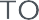 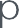 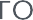 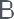 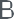 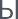 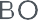 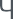 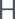 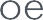 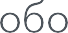 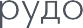 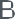 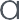 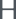 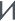 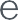 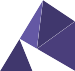 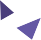 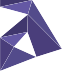 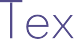 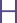 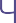 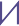 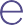 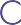 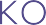 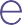 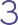 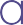 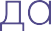 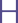 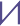 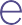 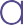 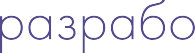 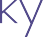 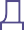 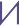 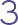 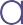 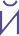 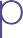 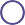 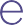 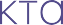 КомпанияКомпанияНаименование компанииКонтактное лицоКонтакты компании(телефон, эл.почта, сайт)БюджетДеятельность компанииМаркетинговые задачи навыставкеВыставкаВыставкаНаименование выставкаВремя проведения выставкиМесто проведения (выставочный комплекс,павильон, зал, высота зала)ПлощадьПлощадьПлощадь стендаКонфигурация стендаВысота стен (желаемая)ЭтажностьТребованияТребованияПодсобное помещение (чтов нем нужно расположить)Открытая переговорная(сколько столиков)Закрытая переговорная (количество переговорных,на сколько человек)Оборудование/экспонаты(габариты)Напольное покрытие(нужен ли подиум)Витрины, буклетницы, подиумы для экспонатов ит.д.Информационная стойка/ресепшн (на сколькочеловек)Подвесная конструкцияДополнительное оборудование (плазменные экраны, проекторы, спец.мебель)Пожелания к дизайнуПожелания к дизайнуКорпоративные цветаЛоготип, СлоганПожелания к материаламПожелания к стилю(дополнительная информация)Чего не нужно делать категорически?Дополнительная информацияДополнительная информацияДата сдачи дизайн проектаЧисло участников тендераПредыдущий застройщик